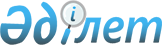 О проекте распоряжения Президента Республики Казахстан "О присуждении государственной стипендии Первого Президента Республики Казахстан - Елбасы в области культуры в 2017 году"Постановление Правительства Республики Казахстан от 30 октября 2017 года № 681
      Правительство Республики Казахстан ПОСТАНОВЛЯЕТ:
      внести на рассмотрение Президента Республики Казахстан проект распоряжения Президента Республики Казахстан "О присуждении государственной стипендии Первого Президента Республики Казахстан – Елбасы в области культуры в 2017 году". О присуждении государственной стипендии
Первого Президента Республики Казахстан - Елбасы в области культуры в 2017 году
      1. Присудить государственную стипендию Первого Президента Республики Казахстан – Елбасы в области культуры в 2017 году согласно приложению к настоящему распоряжению.
      2. Настоящее распоряжение опубликовать в средствах массовой информации. Персональный состав лиц, 
которым присуждена государственная стипендия Первого Президента Республики Казахстан - Елбасы в области культуры в 2017 году  Деятели литературы
					© 2012. РГП на ПХВ «Институт законодательства и правовой информации Республики Казахстан» Министерства юстиции Республики Казахстан
				
      Премьер-Министр
Республики Казахстан 

Б. Сагинтаев

      Президент
Республики Казахстан

Н. Назарбаев
ПРИЛОЖЕНИЕ
к распоряжению Президента
Республики Казахстан
от 2017 года №
Абдиков Толен 
-
1942 года рождения, писатель, лауреат Государственной премии 
Айткожина Марфуга 
-
1936 года рождения, поэтесса, лауреат Государственной премии 
Алимбаев Музафар 
-
1923 года рождения, народный писатель Казахстана, лауреат Государственной премии 
Ахметова Кулаш
-
1946 года рождения, поэтесса, кавалер ордена "Құрмет"
Ашимов Аким 
(Аким Тарази)
-
1933 года рождения, писатель, лауреат Государственной премии 
Аширов Ахметжан 
-
1938 года рождения, писатель-драматург, кавалер ордена "Құрмет"
Байгут Мархабат 
-
1945 года рождения, писатель, заслуженный деятель Казахстана, кавалер ордена "Құрмет"
Бодаубай Болат 
-
1940 года рождения, писатель, заслуженный деятель Казахстана
Будешулы Жаркен
-
1944 года рождения, писатель
Гаркавец Александр 
-
1947 года рождения, ученый-тюрколог, общественный деятель 
Досанов Сабит 
-
1940 года рождения, писатель, лауреат Государственной премии 
Дуйсенов Жамбыл
-
2004 года рождения, поэт
Елеукенов Шерияздан 
-
1929 года рождения, критик, лауреат Государственной премии 
Жолдасбеков Мырзатай 
-
1937 года рождения, государственный и общественный деятель
Идрисов Абильфаиз 
-
1930 года рождения, писатель 
Исабаев Нуртас 
-
1954 года рождения, поэт
Кыдырханулы Уакап 
-
1932 года рождения, писатель
Муртаза Шерхан 
-
1932 года рождения, народный писатель Казахстана, лауреат Государственной премии 
Мырзахметов Мекемтас 
-
1930 года рождения, литературовед, ученый, лауреат Государственной премии 
Ниязбек Рапильбек
-
1943 года рождения, поэт, заслуженный деятель Республики Казахстан
Нурмагамбетов Тынымбай
-
1945 года рождения, писатель, кавалер ордена "Құрмет"
Нурпеисов Абдижамил 
-
1924 года рождения, народный писатель Казахстана, лауреат Государственной премии СССР
Оразбаев Иранбек 
-
1947 года рождения, поэт, лауреат Государственной премии
Оспан Сейфолла
-
1938 года рождения, писатель, кавалер орденов "Құрмет" и "Парасат"
Рамазан Думан
-
1967 года рождения, писатель
Раш Мынбай 
-
1930 года рождения, писатель
Салгараулы Қойшыгара 
-
1939 года рождения, писатель, ученый, лауреат Государственной премии
Сараев Анес 
-
1937 года рождения, писатель, лауреат Государственной премии 
Сулейменов Олжас 
-
1936 года рождения, поэт, лауреат Государственной премии мира и прогресса Первого Президента Республики Казахстан - Лидера Нации
Чернова Надежда 
-
1947 года рождения, поэтесса
Деятели искусства

Абдулина Айша 
-
1916 года рождения, народная артистка Казахстана
Абильгазина Айнура
-
1986 года рождения, солистка балета
Абубахриева Мукарам
-
1983 года рождения, главный балетмейстер
Аскарова Асель
-
1992 года рождения, солистка балета
Атымтаева Туймехан
-
1955 года рождения, актриса, заслуженный деятель Казахстана
Ахметов Адил
-
1984 года рождения, актер
Ашимов Асанали 
-
1937 года рождения, народный артист СССР, лауреат Государственной премии 
Аширбекова Роза 
-
1938 года рождения, народная артистка Казахстана
Байбосынов Кайрат 
-
1950 года рождения, лауреат Государственной премии
Байсеитова Раушан 
-
1947 года рождения, народная артистка Казахстана, лауреат Государственной премии
Дуйсекеев Кенес 
-
1946 года рождения, заслуженный деятель Казахстана, кавалер ордена "Құрмет"
Еркимбеков Жексембек 
-
1930 года рождения, заслуженный деятель Казахстана
Ескалиев Азидолла 
-
1934 года рождения, народный артист Казахстана
Жаманбаев Базаргали 
-
1942 года рождения, народный артист Казахстана, лауреат Государственной премии
Журавлев Николай 
-
1926 года рождения, скульптор
Имашева Баян
-
1941 года рождения, актриса, заслуженная артистка Казахстана
Кастеева Зарема 
-
1947 года рождения, балерина, народная артистка Казахстана
Клушкин Юрий 
-
1937 года рождения, народный артист Казахстана
осыбаева Тамара 
-
1928 года рождения, актриса, заслуженная артистка Казахстана
Кузембай Сара 
-
1937 года рождения, музыковед-ученый, заслуженный деятель Казахстана
Малибеков Жандарбек 
-
1942 года рождения, архитектор, автор Государственного Герба Республики Казахстан
Молодов Анатолий 

 
-
1929 года рождения, народный артист СССР 
Мышбаева Нукетай 
-
1936 года рождения, народная артистка Казахстана, кавалер ордена "Парасат"
Нусипжанов Нургали 
-
1937 года рождения, певец, народный артист Республики Казахстан
Обаев Есмукан 
-
1941 года рождения, народный артист Казахстана, кавалер ордена "Парасат"
Омарханова Рымкеш 
-
1939 года рождения, актриса, заслуженная артистка Казахской ССР, кавалер ордена "Құрмет"
Оразбаев Сабит 
-
1936 года рождения, народный артист Казахстана, лауреат Государственной премии
Померанцев Юрий 
-
1923 года рождения, народный артист Казахстана, лауреат Государственной премии
Разиева Гульвира
-
1936 года рождения, народная артистка Казахстана
Садуахасов Дамир 
-
1988 года рождения, солист оперы
Сакиева Кулаш 
-
1920 года рождения, народная артистка Казахстана
Сарыкулова Гульшара 
-
1925 года рождения, искусствовед 
Тасыбекова Торгын 
-
1938 года рождения, народная артистка Казахстана
Тастанбеков Куман
-
1945 года рождения, народный артист Казахстана
Тебенихин Амир
-
1977 года рождения, пианист, заслуженный деятель Казахстана
Тен Ирина
-
1992 года рождения, лауреат Государственной молодежной премии "Дарын"
Тогузаков Ерболат
-
1948 года рождения, актер
Тулегенова Бибигуль 
-
1929 года рождения, народная артистка СССР, лауреат Государственной премии
Турунтаев Руслан
-
1998 года рождения, скрипач
Уалиханов Шота 
-
1932 года рождения, архитектор, лауреат Государственной премии
Утекешева Меруерт
-
1951 года рождения, актриса театра и кино, заслуженная артистка Казахстана, кавалер ордена "Құрмет"
Хасангалиев Ескендир 
-
1940 года рождения, народный артист Казахстана, лауреат Государственной премии
Шарипова Замзагуль 
-
1931 года рождения, народная артистка Казахстана
Школьный Арий
-
1926 года рождения, живописец, заслуженный деятель искусства Казахстана
Шотабаев Медет
-
1986 года рождения, оперный певец, заслуженный деятель Казахстана